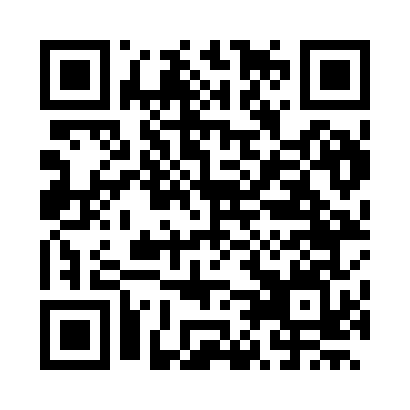 Prayer times for Lombre, FranceWed 1 May 2024 - Fri 31 May 2024High Latitude Method: Angle Based RulePrayer Calculation Method: Islamic Organisations Union of FranceAsar Calculation Method: ShafiPrayer times provided by https://www.salahtimes.comDateDayFajrSunriseDhuhrAsrMaghribIsha1Wed5:266:401:505:479:0110:152Thu5:246:391:505:479:0210:163Fri5:226:371:505:489:0310:184Sat5:216:361:505:489:0410:205Sun5:196:341:505:499:0610:216Mon5:176:331:495:499:0710:237Tue5:156:311:495:509:0810:258Wed5:136:301:495:509:0910:269Thu5:126:291:495:519:1110:2810Fri5:106:271:495:519:1210:2911Sat5:086:261:495:519:1310:3112Sun5:076:251:495:529:1410:3313Mon5:056:241:495:529:1510:3414Tue5:036:221:495:539:1710:3615Wed5:026:211:495:539:1810:3716Thu5:006:201:495:539:1910:3917Fri4:596:191:495:549:2010:4118Sat4:576:181:495:549:2110:4219Sun4:566:171:495:559:2210:4420Mon4:556:161:495:559:2410:4521Tue4:536:151:505:559:2510:4722Wed4:526:141:505:569:2610:4823Thu4:506:131:505:569:2710:5024Fri4:496:121:505:579:2810:5125Sat4:486:111:505:579:2910:5226Sun4:476:111:505:579:3010:5427Mon4:466:101:505:589:3110:5528Tue4:456:091:505:589:3210:5729Wed4:446:081:505:599:3310:5830Thu4:436:081:515:599:3410:5931Fri4:426:071:515:599:3411:00